Starters  Grilled tenderstem broccoli, rose petals, spiced almond flakes (v)   £9.00Bombay style vegetables with truffled pao, Jerusalem artichoke crisp (v)   £10.00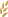 Crisp fried long aubergine, baby aubergine chutney, pearl barley salad (v)   £12.00Char-grilled organic kingfish with carom seed, carambola pickle   £11.50Tandoori octopus with chutney aloo, fennel salad and tomato lemon dressing   £13.00Green spiced native half lobster, kokum dip, dried shrimp chutney £33.00Sandalwood flavoured Norfolk free range chicken, chicken tikka rillettes   £11.00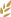 Tandoori long legged partridge breast with green spices, kachri chutney, beetroot raita, pickled walnut and raisin  £18.00Smoked Herdwick lamb fillet and galouti kebab mille feuille    £12.50For those challenged on the spice front, The Cinnamon Club is pleased to showcase dishes by our friend, the critically acclaimed chef Eric Chavot:Crab risotto with truffle cappuccino, pan fried king prawn   £14.50As a main course £29.00Main CoursesBanana chilli filled with fenugreek, raisin and bitter gourd, green pea pilau 
and yoghurt sauce (v)   £21.00

Tamil style butternut squash in garlic confit curry, Gobindobhog  kichiri  (v)  £22.00

Zucchini flower filled with tamarind glazed vegetables, caldeen sauce  (v)   £21.00

Shrimp crusted coley  fillet, green curry sauce, steamed basmati rice  £22.50

Char-grilled monkfish with Kerala curry sauce, tomato rice   £29.00

Wild Spencer Gulf king prawns with Alleppey sauce, rice vermicelli   £35.00

Tandoori free range chicken breast with rich onion crust, pickling sauce, toasted buckwheat and brown lentils   £22.50Roast saddle of Romney Marsh lamb, sesame tamarind sauce, keema palak, pickled root vegetables   £29.50Clove smoked breast of young grouse, pumpkin chutney, masala artichoke mash, tapioca crisp   £35.00Balmoral Estate tandoori venison loin, black stone flower reduction and fenugreek        potatoes   £38.00Eric’s main: Seared rump steak of 28 day dry-aged Hereford beef, 
fondant potatoes, red wine sauce   £32.00Prices include VAT @ 20%. We do not levy service charge for tables of up to 8 people. Please inform one of our team of your specific allergy or dietary requirement when ordering. Our suppliers and kitchens handle numerous ingredients and allergens. Whilst we have strict controls in place to reduce the risk of contamination, unfortunately it is not possible for us to guarantee that our dishes will be 100% allergen or contamination free. We import all our spices directly from approved growers across India. Our food suppliers have given assurances that none of our ingredients are genetically modified. Fish may contain small bones. Game dishes may contain shot.Sharing MainsServed tablesideMorel Malai Kofta – paneer and royal cumin dumpling, stir-fried green pea and morels, tomato and fenugreek sauce, green pea pilau (v) £55.00 (for two)Old Delhi style butter chicken on the bone, black lentils, pilau rice,garlic naan    £70.00 (for two)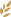 Whole rack of Romney Marsh lamb, corn and yoghurt sauce, black lentils,
pickled vegetables and hot garlic chutney   £85.00Raan - Slow braised shoulder of milk-fed Herdwick lamb with nutmeg and black pepper sauce served with black lentils, pomegranate pilau, burhani raita, coriander chutney 
£175.00 (serves 3-4)(Limited availability)Side DishesRajasthani sangri beans with fenugreek and raisin   £8.00Black lentils   £6.50 Cabbage and seasonal green foogath with coconut and curry leaf   £5.75
Home style split yellow peas with cumin   £5.00Aloo Gobi – Punjabi style stir-fried potato and cauliflower   £6.50Keema Karela– lamb mince and bitter melon    £10.00Garlic naan   £4.00   Potato stuffed paratha   £4.00      Selection of breads   £8.00    Selection of chutneys   £5.50(v) Vegetarian	Contains gluten    Allergen menus available on request.                     Desserts                                                                                                                                                                                                                                      		       Tasting Menu£95 per person, £180.00 with premium winesTo maximise your dining experience, this menu must be ordered by each diner at your table.             Original Beans dark chocolate and Tellicherry pepper mousse, white chocolate and carom crumble, shatkora lime marmalade  £14.00
   Taylors, Tawny 20 years, Portugal   Glass 100ml £14.00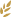 Malai Kulfi – Old Delhi favourite, served with quinoa and raspberry crumble   £9.50          Saussignac, Vendange d’Autrefois, Gascony, France, 2015 Glass 100ml  £8.20                                     Sticky ginger toffee pudding with cinnamon ice cream   £8.75                                                   Malvasia Passito , Vigna del Volta.  Italy   2009  Glass 100ml £17.00  Lemon and ginger brulee, pink peppercorn crisp   £9.00                                                     Côteaux du Layon St Aubin, Domaine des Barres Loire, France, 2014   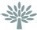 Glass 100ml £7.50                                Salted caramel tart, wild berry sorbet, poppy seed meringue   £9.50                     Pedro Ximenez San Emilio Lustau, Jerez, Spain                  Glass 100ml £11.80                                         Saffron poached pear, sago and pineapple payasam, roasted plum                                                                                                                  sorbet (vegan)   £10.00                                            Muscat de Frontignan, Chateau de Peysonnie, France  £8.00                                                  Ice cream or sorbet selection of the day  £7.50                                             Franciacorta Brut Castelveder, Italy, Glass 125ml 11.40 Selection of Neal’s Yard cheeses with quince chutney £14.50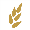 Fonseca Vintage poert 2001, Portugal Glass 100ml £12.60     Dessert Platter                                                  Tasting plate of assorted desserts  – for two or more£30.00 per two peopleNV Champagne Brut Rosé  Françoise Monay Bottle 750ml   £77.00 Glass 125ml  £15.00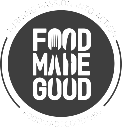 The Cinnamon Club are long-standing SRA members and are involved in a range of sustainability efforts.                           AppetisersTandoori Norfolk free range chicken chaat in pastry shell 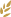 Devon crab and kokum berry salad on lotus root crispStir fry of shrimps with curry leaf and gingerMuscadet de Sèvre et Maine sur Lie ‘Schistes de Goulaine’
Domaine R de La Grange, Loire, France, 2010First StarterCarpaccio of home cured Shetland salmon and caramel jhal muri Riesling Rheinschiefer, Peter Jakob  Kühn,  Rheingau Germany, 2015Second StarterTandoori long legged partridge breast with green spices, kachri chutneyChâteau Pavillon Beauregard, Lalande-de-Pomerol, Bordeaux, France, 2016Rest course Pressed watermelon chaat, pineapple granita, ginger and coconut foamFirst Main CourseChar-grilled monkfish with Kerala curry sauceMuscat Sec Cave des Vignerons de Frontignan VDP d‘Oc, France, 2017Second Main CourseBalmoral Estate venison loin, black stone flower reductionOrRaan - Braised shoulder of milk fed Cumbrian lamb, nutmeg and fennel sauceBarolo, Dacapo, Serralunga, Piedmonte, Italy, 2010DessertLemon and ginger brûlée, pink peppercorn crisp  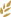 Château Caillou, Second Cru Classé, Barsac, Sauternes France, 2011Coffee and Petits FoursServed in the Old Library BarWe welcome your comments and suggestions.Please speak to our Duty Manager or e-mail us at info@cinnamonclub.com(v) Vegetarian      Contains gluten   Allergen menus available on request. Prices include VAT @ 20%. We do not levy service charge for tables of up to 8 people. Please inform one of our team of your specific allergy or dietary requirement when ordering. Our suppliers and kitchens handle numerous ingredients and allergens. Whilst we have strict controls in place to reduce the risk of contamination, unfortunately it is not possible for us to guarantee that our dishes will be 100% allergen or contamination free. We import all our spices directly from approved growers across India. Our food suppliers have given assurances that none of our ingredients are genetically modified. Fish may contain small bones. Game dishes may contain shot.(v) Vegetarian      Contains gluten   Allergen menus available on request. Prices include VAT @ 20%. We do not levy service charge for tables of up to 8 people. Please inform one of our team of your specific allergy or dietary requirement when ordering. Our suppliers and kitchens handle numerous ingredients and allergens. Whilst we have strict controls in place to reduce the risk of contamination, unfortunately it is not possible for us to guarantee that our dishes will be 100% allergen or contamination free. We import all our spices directly from approved growers across India. Our food suppliers have given assurances that none of our ingredients are genetically modified. Fish may contain small bones. Game dishes may contain shot.